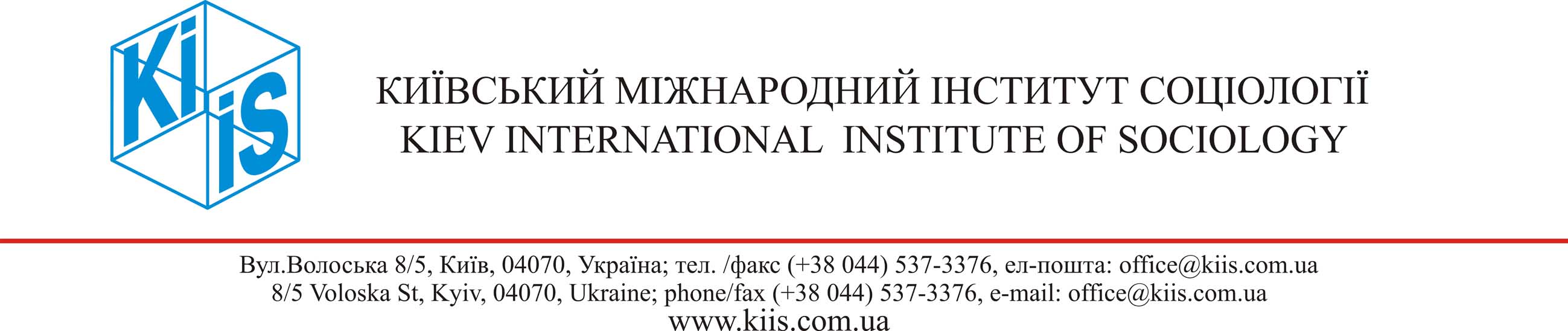 ОБЩЕСТВЕННО-ПОЛИТИЧЕСКИЕ НАСТРОЕНИЯ НАСЕЛЕНИЯ УКРАИНЫ: ОКТЯБРЬ 2020 ГОДАВ каком интеграционном направлении должна идти Украина?(% среди всех респондентов)По Вашему мнению, Украина должна стремиться ...(% среди всех респондентов)В каком интеграционном направлении должна идти Украина? / По вашему мнению, Украина должна стремиться быть...(% среди всех респондентов)В каком интеграционном направлении должна идти Украина? / По вашему мнению, Украина должна стремиться быть... (% среди респондентов, которые поддерживают соответствующего кандидата на выборах Президента / соответствующую партию на выборах в Верховную Раду)Представьте, пожалуйста, что сейчас проходят выборы в Верховную Раду, в которых принимают участие такие партии. Вы приняли бы или нет участие в выборах? ЕСЛИ «ДА»: За какую партию Вы бы проголосовали?17-24 октября(% среди всех респондентов)(% среди респондентов, которые определились с выбором) Представьте, пожалуйста, что сейчас проходят выборы в Верховную Раду, в которых принимают участие такие партии. Вы приняли бы или нет участие в выборах? ЕСЛИ «ДА»: За какую партию Вы бы проголосовали?5-8 ноября (n=1083)(% среди всех респондентов)(% среди респондентов, которые определились с выбором)А6.1 А теперь представьте, что также сейчас проходят президентские выборы, в которых принимают участие .... Вы приняли бы или нет участие в выборах? ЕСЛИ «ДА»: За какого кандидата Вы бы проголосовали?17-24 октября(% среди всех респондентов)(% среди респондентов, которые определились с выбором)Сейчас я буду зачитывать пары утверждений, а Вы скажите, с каким из утверждений Вы в большей степени согласны. (% среди всех респондентов) (% среди респондентов, которые поддерживают соответствующего кандидата на должность Президента) (% среди респондентов, которые поддерживают соответствующую партию) Расчет индексаОтдельные вопросы можно для удобства и наглядности свести в один индекс. Всего были рассчитаны 3 индекса. Методика расчета следующая: на каждое утверждение респондент или выбирал определенную интерпретацию, или отвечал «трудно сказать». Если респондент выбирал интерпретацию, более близкую к одному полюсу, тогда за этот ответ ему присваивался балл 100. Если более близкую к другому полюсу - балл 0. Если респондент имеет неопределенное отношение - балл 50. Далее рассчитывается средний балл всех ответов респондента (см. презентацию о том, какие вопросы входят в индексы и условные полюса):Индекс «Оптимистическая vs. пессимистическая оценка ситуации в стране» меняется от 0 (респондент считает, что Украина стагнирует и раскалывается) до 100 (респондент считает, что Украина развивается и сшивается).Индекс «Приоритет независимость vs. экономика» меняется от 0 (респондент считает, что для Украины важнее развитие экономики и благосостояние граждан) до 100 (респондент считает, что для Украины важнее победа в войне и независимость).Индекс «Национально-патриотические ориентации vs. Критически-прооппозиционные ориентации» меняется от 0 (респондент считает, что Украина не способна победить Россию, положительно относится к русскому языку и ожидает предоставления ему государственного статуса, считает, что Украина должна вести переговоры с Россией и ДНР / ЛНР, критически относится к участникам боевых действий, патриотам и националистам, считает, что Украина должна найти новую объединительную идеологию) до 100 (респондент считает, что Украина способна победить Россию, критически относится к русскому языку и ожидает переход на украинский язык населения, считает, что идти на уступки России недопустимо, положительно относится к участникам боевых действий, считает, что Украина должна ориентироваться на нынешние национальные символы и уважать патриотов и националистов, которые отстаивают интересы страны).А если бы Вам сейчас без условий предоставили гражданство США или ЕС, Вы бы поехали для постоянного проживания в эти страны?(% среди всех респондентов)А если бы Вам сейчас без условий предоставили гражданство России, Вы бы поехали для постоянного проживания в Россию в любое место?(% среди всех респондентов)А если при этом Вам дадут 100 тыс. долларов подъемных, Вы бы поехали для постоянного проживания в Россию в любое место?(% среди всех респондентов)(% среди всех респондентов соответствующего региона) (% среди респондентов, которые поддерживают соответствующего кандидата на выборах Президента / соответствующую партию на выборах в Верховную Раду)100% в столбцеУкраина в целомЗападЦентрЮгВостокДонбассНеприсоединения ни к Европейскому Союзу, ни к Евразийскому экономическому союзу27.018.928.129.332.035.0Вступление в Европейский Союз49.069.447.438.838.024.6Вступление в Евразийский экономический союз с Россией, Беларусью, Казахстаном, Арменией и Киргизией13.85.29.123.722.131.5ТРУДНО СКАЗАТЬ9.65.914.87.77.27.5ОТКАЗ ОТВЕЧАТЬ0.60.60.60.60.61.4100% в столбцеУкраина в целомЗападЦентрЮгВостокДонбассБыть нейтральным / внеблоковым государством37.127.935.444.843.651.2К членству в НАТО41.054.645.229.131.013.5К членству в Организации Договора о коллективной безопасности с Россией, Беларусью, Казахстаном, Арменией, Киргизией, Таджикистаном13.07.310.118.418.227.6ТРУДНО СКАЗАТЬ8.510.08.97.17.36.8ОТКАЗ ОТВЕЧАТЬ0.30.20.40.60.00.8100% суммарно строки и столбцыИнтеграционный векторИнтеграционный векторИнтеграционный векторИнтеграционный векторИнтеграционный вектор100% суммарно строки и столбцыНеприсоединениеЕСЕврАзЕСТрудно сказать / ОтказВсегоВектор безопасностиНейтральным государством19.29.74.73.637.1Вектор безопасностиЧленом НАТО4.134.30.81.841.0Вектор безопасностиЧленом ОДКБ2.02.07.61.513.0Вектор безопасностиТрудно сказать / Отказ1.83.00.83.48.9Вектор безопасностиВсего27.049.013.810.2100.0100% в строкеИнтеграционный векторИнтеграционный векторИнтеграционный векторИнтеграционный векторВектор безопасностиВектор безопасностиВектор безопасностиВектор безопасности100% в строкеНеприсоединениеЕСЕврАзЕСТрудно сказать / ОтказНейтральным государствомЧленом НАТОЧленом ОДКБТрудно сказать / ОтказПрезидентские электоратыВ. Зеленский29.352.69.38.842.736.59.111.8П. Порошенко8.187.21.73.012.083.22.52.3Ю. Тимошенко31.141.26.721.035.138.412.414.0Ю. Бойко33.615.040.311.153.011.425.79.9И. Смешко22.960.56.410.122.962.27.87.1В. Медведчук31.65.453.79.350.15.543.21.1О. Ляшко27.350.511.011.220.547.118.713.7Не определились27.551.68.112.740.034.310.615.1Не голосуют33.441.214.211.243.835.514.56.2Партийные электораты«ОПЗЖ»31.412.347.58.848.79.637.34.5«Слуга народа»29.955.58.36.341.341.17.510.1«ЕС»7.787.13.12.114.682.61.31.4«Батькивщина»39.743.74.412.131.246.510.212.1«Сила и Честь»33.155.42.49.126.966.03.04.1Радикальная партия16.565.57.910.241.632.016.410.0«Голос»19.676.31.22.939.157.90.72.3Не определились30.145.77.117.142.924.510.122.5Не голосуют33.341.612.612.539.440.113.17.3100% в столбцеПартии зачитывались в случайном порядкеУкраина в целомЗападЦентрЮгВостокДонбасс«Оппозиционная платформа – За жизнь» (Юрий Бойко, Виктор Медведчук, Вадим Рабинович)16.25.011.722.726.045.4«Слуга народа» (Александр Корниенко)15.112.417.021.514.65.8«Европейская Солидарность» (Петр Порошенко)11.715.613.58.38.41.8«Батькивщина» (Юлия Тимошенко)6.86.89.43.45.71.7«Сила и честь» (Игорь Смешко)3.93.25.73.63.20.6Радикальная партия Олега Ляшко3.73.84.65.51.32.3«Голос» (Кира Рудик, Сергей Притула)3.15.82.22.31.62.4«Свобода» (Олег Тягнибок)2.97.41.90.01.20.5«За Будущее» (Игорь Палица)2.96.21.03.81.61.2«Украинская стратегия Гройсмана»2.10.74.90.21.10.0«Партия Шария»2.10.02.03.51.79.6«ПроПозиция» (Борис Филатов)0.30.00.00.01.70.0Другая2.42.71.72.23.04.2ИСПОРТЯТ БЮЛЛЕТЕНЬ1.62.41.80.51.10.5НЕ ОПРЕДЕЛИЛИСЬ10.213.69.49.08.28.2ОТКАЗ ОТВЕЧАТЬ1.91.90.84.52.50.7НЕ ПРИНИМАЛИ БЫ УЧАСТИЕ В ГОЛОСОВАНИИ13.212.512.39.017.215.2100% в столбцеПартии зачитывались в случайном порядкеУкраина в целомЗападЦентрЮгВостокДонбасс«Оппозиционная платформа – За жизнь» (Юрий Бойко, Виктор Медведчук, Вадим Рабинович)22.17.115.529.536.660.2«Слуга народа» (Александр Корниенко)20.617.822.527.920.67.6«Европейская Солидарность» (Петр Порошенко)16.022.517.910.811.82.4«Батькивщина» (Юлия Тимошенко)9.29.812.44.48.12.3«Сила и честь» (Игорь Смешко)5.44.67.64.64.40.9Радикальная партия Олега Ляшко5.05.46.17.11.93.0«Голос» (Кира Рудик, Сергей Притула)4.28.33.03.02.33.2«Свобода» (Олег Тягнибок)4.010.72.50.01.60.6«За Будущее» (Игорь Палица)3.98.91.35.02.21.6«Украинская стратегия Гройсмана»2.91.06.50.31.50.0«Партия Шария»2.80.02.74.62.412.7«ПроПозиция» (Борис Филатов)0.50.00.00.02.40.0Другая3.33.92.22.84.25.5100% в столбцеПартии зачитывались в случайном порядкеУкраина в целомЗападЦентрЮгВостокДонбасс«Оппозиционная платформа – За жизнь» (Юрий Бойко, Виктор Медведчук, Вадим Рабинович)17.55.014.528.226.937.5«Слуга народа» (Александр Корниенко)15.321.515.514.910.54.1«Европейская Солидарность» (Петр Порошенко)14.812.414.915.818.012.7«Батькивщина» (Юлия Тимошенко)7.48.99.55.54.70.8«Сила и честь» (Игорь Смешко)5.26.45.94.34.50.8Радикальная партия Олега Ляшко4.35.06.41.32.41.1«Голос» (Кира Рудик, Сергей Притула)3.77.43.32.11.01.9«Свобода» (Олег Тягнибок)2.90.06.01.53.20.0«За Будущее» (Игорь Палица)2.65.81.70.41.70.8«Украинская стратегия Гройсмана»2.30.02.62.63.27.5«Партия Шария»1.33.50.60.00.02.2«ПроПозиция» (Борис Филатов)1.00.00.31.73.50.0Другая1.01.50.90.50.90.2ИСПОРТЯТ БЮЛЛЕТЕНЬ0.60.40.70.01.10.0НЕ ОПРЕДЕЛИЛИСЬ5.64.83.87.35.914.7ОТКАЗ ОТВЕЧАТЬ0.90.01.12.50.52.0НЕ ПРИНИМАЛИ БЫ УЧАСТИЕ В ГОЛОСОВАНИИ13.617.312.311.611.913.9100% в столбцеПартии зачитывались в случайном порядкеУкраина в целомЗападЦентрЮгВостокДонбасс«Оппозиционная платформа – За жизнь» (Юрий Бойко, Виктор Медведчук, Вадим Рабинович)22.16.517.735.833.454.0«Слуга народа» (Александр Корниенко)19.327.718.918.913.15.9«Европейская Солидарность» (Петр Порошенко)18.716.118.220.022.318.3«Батькивщина» (Юлия Тимошенко)9.311.511.67.05.81.2«Сила и честь» (Игорь Смешко)6.68.37.15.55.61.1Радикальная партия Олега Ляшко5.46.47.81.73.01.5«Голос» (Кира Рудик, Сергей Притула)4.79.64.02.71.32.7«Свобода» (Олег Тягнибок)3.70.07.31.84.00.0«За Будущее» (Игорь Палица)3.37.42.10.62.11.1«Украинская стратегия Гройсмана»2.90.03.13.24.010.8«Партия Шария»1.64.50.70.00.03.2«ПроПозиция» (Борис Филатов)1.30.00.42.24.40.0Другая1.21.91.10.61.10.3100% в столбцеКандидаты зачитывались в случайном порядкеУкраина в целомЗападЦентрЮгВостокДонбассЗеленский Владимир25.322.525.335.226.515.9Порошенко Петр13.218.815.09.67.82.5Тимошенко Юлия8.512.010.73.45.30.4Бойко Юрий8.03.85.79.213.718.3Смешко Игорь7.27.69.16.15.62.1Медведчук Виктор6.71.44.99.210.023.3Ляшко Олег3.53.05.22.21.84.7Рудик Кира0.30.90.00.50.00.0Другой 3.44.33.51.23.32.5ИСПОРТЯТ БЮЛЛЕТЕНЬ1.11.31.40.20.71.5НЕ ОПРЕДЕЛИЛИСЬ9.111.37.511.07.49.4ОТКАЗ ОТВЕЧАТЬ1.91.01.23.82.82.9НЕ ПРИНИМАЛИ БЫ УЧАСТИЕ В ГОЛОСОВАНИИ11.812.010.28.215.116.5100% в столбцеКандидаты зачитывались в случайном порядкеУкраина в целомЗападЦентрЮгВостокДонбассЗеленский Владимир33.330.331.845.935.822.8Порошенко Петр17.325.318.912.510.63.6Тимошенко Юлия11.116.213.54.57.20.5Бойко Юрий10.55.17.212.018.526.3Смешко Игорь9.510.211.48.07.63.0Медведчук Виктор8.81.96.212.013.633.4Ляшко Олег4.64.06.62.92.46.7Рудик Кира0.41.20.10.70.00.0Другой 4.45.84.41.64.53.6100% в столбцеУкраина в целомЗападЦентрЮгВостокДонбассГ1Украина может и медленно, но развивается и превращается в современную развитую страну42.547.939.845.741.631.3Украина стагнирует и не развивается, жизнь становится все более невыносимой55.150.757.849.056.665.4ТРУДНО СКАЗАТЬ2.41.42.45.31.83.0ОТКАЗ ОТВЕЧАТЬ0.00.00.00.00.00.2Г2Украина как страна сшивается, идет путем объединения35.037.734.538.932.825.6Украина как страна разваливается, идет к расколу57.553.458.652.260.369.4ТРУДНО СКАЗАТЬ7.28.76.48.36.95.0ОТКАЗ ОТВЕЧАТЬ0.30.20.40.60.00.0Г3Для Украины важнее всего благосостояние ее граждан32.627.232.435.436.838.0Для Украины важнее всего независимость и целостность ее границ52.056.753.351.146.045.7ТРУДНО СКАЗАТЬ14.714.913.712.916.616.3ОТКАЗ ОТВЕЧАТЬ0.81.20.70.60.70.0Г4В будущем Украина одержит победу над Россией52.467.456.539.440.927.0В будущем Россия одержит победу над Украиной10.57.98.510.615.317.7ТРУДНО СКАЗАТЬ34.524.332.845.740.049.4ОТКАЗ ОТВЕЧАТЬ2.50.42.24.33.75.8Г5В будущем Украина будет иметь напряженные / конфликтные отношения с Россией30.133.134.720.426.421.8В будущем Украина достигнет мира и нормализации отношений с Россией56.652.352.260.563.071.6ТРУДНО СКАЗАТЬ12.614.111.919.210.15.2ОТКАЗ ОТВЕЧАТЬ0.70.51.20.00.51.4Г6В будущем Украина перейдет преимущественно на украинский язык57.171.259.247.447.035.4В будущем Украина сделает русский язык вторым государственным31.821.927.040.843.248.2ТРУДНО СКАЗАТЬ10.36.113.011.48.915.0ОТКАЗ ОТВЕЧАТЬ0.80.70.90.50.81.4Г7Русский язык - историческое достояние Украины, которое необходимо развивать49.835.447.562.056.678.3Русский язык угрожает независимости Украины29.643.530.918.822.07.8ТРУДНО СКАЗАТЬ19.619.821.218.519.712.7ОТКАЗ ОТВЕЧАТЬ1.01.20.40.61.71.3Г8Владимир Зеленский идет на поводу у радикальной части населения36.027.935.440.741.946.7Владимир Зеленский идет на поводу «пятой колонны Кремля»23.029.725.814.818.39.1ТРУДНО СКАЗАТЬ37.939.535.042.436.243.5ОТКАЗ ОТВЕЧАТЬ3.22.93.92.13.60.7Г9Для достижения мира на Донбассе нужно вести переговоры с Россией и представителями ДНР / ЛНР50.941.045.558.461.974.0Нельзя для достижения мира на Донбассе идти на уступки Москве и сепаратистам38.950.543.128.329.615.8ТРУДНО СКАЗАТЬ9.17.410.012.77.410.2ОТКАЗ ОТВЕЧАТЬ1.01.01.30.61.10.0Г10Украина достигнет победы над Россией, поскольку Россия слабое отсталое государство, а с Украиной весь цивилизованный мир35.645.937.526.730.613.6Украина никогда не достигнет победы над Россией, поскольку Украина намного политически и экономически слабее37.530.037.439.441.055.8ТРУДНО СКАЗАТЬ23.921.322.732.125.022.4ОТКАЗ ОТВЕЧАТЬ3.02.82.41.83.48.2Г11Страна держится на патриотах, которые отстаивают интересы Украины50.258.653.740.044.532.7Люди, которые называют себя патриотами Украины, обычно отстаивают только свои корыстные интересы36.329.435.634.942.353.2ТРУДНО СКАЗАТЬ12.610.69.924.313.213.6ОТКАЗ ОТВЕЧАТЬ0.81.40.80.80.00.5Г12В некоторых случаях оправдано не соблюдать права граждан, если их видение интересов страны неправильное14.716.116.410.814.86.6Страна должна держаться на соблюдении прав граждан, даже если они по-разному понимают интересы страны73.368.273.278.574.282.3ТРУДНО СКАЗАТЬ11.014.09.710.79.89.6ОТКАЗ ОТВЕЧАТЬ1.01.70.60.01.21.4Г13Украине самое важное сейчас победить в войне34.541.335.132.828.225.6Украине самое важное сейчас развивать экономику53.346.750.554.960.969.5ТРУДНО СКАЗАТЬ11.511.014.110.410.65.0ОТКАЗ ОТВЕЧАТЬ0.71.00.41.90.30.0Г14Украина должна заставить своих граждан уважать язык, государственные символы и национальные традиции52.265.555.045.637.838.0Украина должна найти новую объединительную идеологию38.423.136.142.855.954.2ТРУДНО СКАЗАТЬ8.59.48.610.16.37.8ОТКАЗ ОТВЕЧАТЬ0.82.10.31.50.00.0Г15Участники боевых действий служат образцом гражданского патриотизма и служения стране58.466.160.856.951.835.7Участники боевых действий часто чувствуют себя выше законов и других граждан страны26.921.825.223.232.946.3ТРУДНО СКАЗАТЬ14.011.813.218.814.317.0ОТКАЗ ОТВЕЧАТЬ0.70.30.81.11.01.1Г16Украина держится на националистах, только они не дают ее покорить28.936.230.821.825.311.7Радикалы и националисты делают все для развала страны, не понимают, как ею управлять45.237.641.047.255.663.9ТРУДНО СКАЗАТЬ23.123.824.729.216.520.4ОТКАЗ ОТВЕЧАТЬ2.82.43.51.72.64.0Г17Определенных политиков нужно долго и тщательно судить по законам, даже если это займет много времени66.863.064.870.470.674.6Большинство политиков заслужили народную расправу, даже если это незаконно25.030.926.320.020.316.4ТРУДНО СКАЗАТЬ7.24.98.09.17.68.0ОТКАЗ ОТВЕЧАТЬ1.11.30.90.51.51.1Г18Нужно дать дорогу молодым политикам, которые выведут страну из кризиса, даже если они не очень опытные38.443.338.636.934.631.0Только опытные политики смогут вывести страну из кризиса49.745.848.251.551.764.6ТРУДНО СКАЗАТЬ10.98.512.411.113.44.4ОТКАЗ ОТВЕЧАТЬ1.02.40.80.50.20.0Г19Украине сильный лидер важнее, чем демократическая система54.152.154.358.655.648.9Украине демократическая система важнее, чем сильный лидер31.029.832.023.333.336.9ТРУДНО СКАЗАТЬ14.217.212.917.510.714.1ОТКАЗ ОТВЕЧАТЬ0.70.90.80.60.40.0Г20В будущем Украина будет иметь напряженные / конфликтные отношения с Россией30.133.134.720.426.421.8В будущем Украина достигнет мира и нормализации отношений с Россией56.652.352.260.563.071.6ТРУДНО СКАЗАТЬ12.614.111.919.210.15.2ОТКАЗ ОТВЕЧАТЬ0.70.51.20.00.51.4100% в столбцеВ. ЗеленскийП. ПорошенкоЮ. ТимошенкоЮ. БойкоИ. СмешкоВ. МедведчукО. ЛяшкоНе определилисьНе голосуютГ1Украина может и медленно, но развивается и превращается в современную развитую страну65.843.934.915.039.019.130.343.834.9Украина стагнирует и не развивается, жизнь становится все более невыносимой31.654.164.782.158.880.368.353.062.6ТРУДНО СКАЗАТЬ2.62.00.32.72.20.71.43.22.6ОТКАЗ ОТВЕЧАТЬ0.00.00.00.20.00.00.00.00.0Г2Украина как страна сшивается, идет путем объединения55.638.732.820.133.910.719.933.022.5Украина как страна разваливается, идет к расколу36.353.462.476.657.786.672.157.270.7ТРУДНО СКАЗАТЬ7.57.44.93.38.32.78.09.86.9ОТКАЗ ОТВЕЧАТЬ0.60.50.00.00.00.00.00.00.0Г3Для Украины важнее всего благосостояние ее граждан40.019.132.045.728.038.729.422.835.2Для Украины важнее всего независимость и целостность ее границ48.666.755.437.358.343.949.454.348.3ТРУДНО СКАЗАТЬ11.413.112.217.012.617.415.522.315.3ОТКАЗ ОТВЕЧАТЬ0.01.10.30.01.00.05.70.61.2Г4В будущем Украина одержит победу над Россией57.280.554.236.661.77.769.845.345.0В будущем Россия одержит победу над Украиной6.75.215.517.010.220.411.97.912.8ТРУДНО СКАЗАТЬ33.912.528.643.426.667.518.445.538.9ОТКАЗ ОТВЕЧАТЬ2.31.81.73.01.54.40.01.33.3Г5В будущем Украина будет иметь напряженные / конфликтные отношения с Россией25.462.329.212.039.512.719.520.732.2В будущем Украина достигнет мира и нормализации отношений с Россией63.628.155.777.951.277.070.856.755.7ТРУДНО СКАЗАТЬ10.58.612.710.19.39.09.722.612.1ОТКАЗ ОТВЕЧАТЬ0.60.92.40.00.01.40.00.00.0Г6В будущем Украина перейдет преимущественно на украинский язык59.183.351.639.171.518.760.158.048.6В будущем Украина сделает русский язык вторым государственным29.911.935.551.620.770.521.526.536.1ТРУДНО СКАЗАТЬ10.74.413.08.77.010.912.613.914.3ОТКАЗ ОТВЕЧАТЬ0.20.50.00.70.80.05.71.71.0Г7Русский язык - историческое достояние Украины, которое необходимо развивать51.215.155.078.040.686.152.848.153.4Русский язык угрожает независимости Украины21.976.228.09.932.35.934.218.827.3ТРУДНО СКАЗАТЬ26.08.717.011.725.78.113.130.818.7ОТКАЗ ОТВЕЧАТЬ0.90.00.00.41.40.00.02.40.5Г8Владимир Зеленский идет на поводу у радикальной части населения49.310.728.052.035.966.126.523.331.8Владимир Зеленский идет на поводу «пятой колонны Кремля»5.368.227.015.528.62.843.118.216.9ТРУДНО СКАЗАТЬ39.820.042.931.134.031.030.554.849.2ОТКАЗ ОТВЕЧАТЬ5.51.12.11.41.50.00.03.62.1Г9Для достижения мира на Донбассе нужно вести переговоры с Россией и представителями ДНР / ЛНР58.414.351.589.441.887.735.248.849.6Нельзя для достижения мира на Донбассе идти на уступки Москве и сепаратистам32.579.838.95.747.55.349.937.036.2ТРУДНО СКАЗАТЬ8.65.47.14.29.36.614.914.212.2ОТКАЗ ОТВЕЧАТЬ0.50.52.50.71.50.40.00.02.0Г10Украина достигнет победы над Россией, поскольку Россия слабое отсталое государство, а с Украиной весь цивилизованный мир38.664.530.716.445.35.954.429.429.0Украина никогда не достигнет победы над Россией, поскольку Украина намного политически и экономически слабее29.719.241.358.930.872.236.732.845.3ТРУДНО СКАЗАТЬ28.914.421.123.021.618.98.935.823.4ОТКАЗ ОТВЕЧАТЬ2.92.06.91.72.33.00.01.92.3Г11Страна держится на патриотах, которые отстаивают интересы Украины53.477.744.026.555.133.356.048.542.5Люди, которые называют себя патриотами Украины, обычно отстаивают только свои корыстные интересы30.29.444.660.531.354.330.640.247.0ТРУДНО СКАЗАТЬ16.412.49.012.011.412.47.711.29.9ОТКАЗ ОТВЕЧАТЬ0.00.52.41.02.20.05.70.00.6Г12В некоторых случаях оправдано не соблюдать права граждан, если их видение интересов страны неправильное11.728.412.512.221.72.011.49.615.0Страна должна держаться на соблюдении прав граждан, даже если они по-разному понимают интересы страны75.163.374.976.268.691.177.270.874.7ТРУДНО СКАЗАТЬ13.27.610.111.78.44.85.619.69.7ОТКАЗ ОТВЕЧАТЬ0.00.62.60.01.32.15.70.00.5Г13Украине самое важное сейчас победить в войне39.137.838.026.835.322.848.934.829.5Украине самое важное сейчас развивать экономику50.148.354.061.454.364.136.451.760.1ТРУДНО СКАЗАТЬ10.412.97.411.29.513.114.713.510.4ОТКАЗ ОТВЕЧАТЬ0.41.00.60.71.00.00.00.00.0Г14Украина должна заставить своих граждан уважать язык, государственные символы и национальные традиции50.975.658.440.164.621.053.645.745.8Украина должна найти новую объединительную идеологию38.517.436.054.725.970.537.638.842.0ТРУДНО СКАЗАТЬ10.15.73.45.28.58.53.015.512.2ОТКАЗ ОТВЕЧАТЬ0.41.32.20.01.00.05.70.00.0Г15Участники боевых действий служат образцом гражданского патриотизма и служения стране61.481.657.644.464.133.867.357.443.7Участники боевых действий часто чувствуют себя выше законов и других граждан страны27.68.833.837.215.748.022.819.738.1ТРУДНО СКАЗАТЬ10.98.48.617.817.916.29.922.917.0ОТКАЗ ОТВЕЧАТЬ0.11.20.00.72.22.10.00.01.2Г16Украина держится на националистах, только они не дают ее покорить27.563.222.317.641.47.622.622.414.9Радикалы и националисты делают все для развала страны, не понимают, как ею управлять39.517.857.566.835.082.350.842.454.1ТРУДНО СКАЗАТЬ29.216.216.514.921.39.318.933.329.8ОТКАЗ ОТВЕЧАТЬ3.82.83.70.72.20.77.71.91.2Г17Определенных политиков нужно долго и тщательно судить по законам, даже если это займет много времени63.571.160.670.878.677.267.872.158.0Большинство политиков заслужили народную расправу, даже если это незаконно28.420.933.720.613.717.422.215.835.4ТРУДНО СКАЗАТЬ7.56.45.78.66.55.44.211.75.9ОТКАЗ ОТВЕЧАТЬ0.71.60.00.01.30.05.70.30.8Г18Нужно дать дорогу молодым политикам, которые выведут страну из кризиса, даже если они не очень опытные61.420.127.427.134.611.443.939.641.7Только опытные политики смогут вывести страну из кризиса30.165.758.765.655.981.650.544.442.8ТРУДНО СКАЗАТЬ8.310.711.77.39.57.05.716.014.9ОТКАЗ ОТВЕЧАТЬ0.23.62.20.00.00.00.00.00.6Г19Украине сильный лидер важнее, чем демократическая система56.045.451.963.258.471.062.452.850.2Украине демократическая система важнее, чем сильный лидер28.443.635.723.929.414.725.228.635.8ТРУДНО СКАЗАТЬ14.610.412.412.911.314.312.418.713.1ОТКАЗ ОТВЕЧАТЬ1.00.70.00.01.00.00.00.00.9Г20В будущем Украина будет иметь напряженные / конфликтные отношения с Россией25.462.329.212.039.512.719.520.732.2В будущем Украина достигнет мира и нормализации отношений с Россией63.628.155.777.951.277.070.856.755.7ТРУДНО СКАЗАТЬ10.58.612.710.19.39.09.722.612.1ОТКАЗ ОТВЕЧАТЬ0.60.92.40.00.01.40.00.00.0100% в столбце«ОПЗЖ»«Слуга народа»«ЕС»«Батькивщина»«Сила и Честь»Радикальная партия«Голос»Не опредедидисьНе голосуютГ1Украина может и медленно, но развивается и превращается в современную развитую страну22.167.441.838.540.753.262.253.630.9Украина стагнирует и не развивается, жизнь становится все более невыносимой76.729.557.259.657.446.834.643.764.0ТРУДНО СКАЗАТЬ1.13.11.02.01.90.03.22.75.1ОТКАЗ ОТВЕЧАТЬ0.10.00.00.00.00.00.00.00.0Г2Украина как страна сшивается, идет путем объединения16.657.238.839.039.538.751.228.529.0Украина как страна разваливается, идет к расколу79.132.853.156.047.857.844.462.165.9ТРУДНО СКАЗАТЬ4.39.47.65.012.73.54.39.45.1ОТКАЗ ОТВЕЧАТЬ0.00.60.60.00.00.00.00.00.0Г3Для Украины важнее всего благосостояние ее граждан38.638.518.334.041.120.024.829.237.2Для Украины важнее всего независимость и целостность ее границ43.352.063.152.549.362.168.850.847.0ТРУДНО СКАЗАТЬ17.59.517.213.07.712.46.419.314.9ОТКАЗ ОТВЕЧАТЬ0.60.01.30.41.85.50.00.80.9Г4В будущем Украина одержит победу над Россией22.869.379.057.068.957.862.941.047.9В будущем Россия одержит победу над Украиной20.33.76.18.17.212.524.09.612.0ТРУДНО СКАЗАТЬ52.824.513.632.921.228.612.347.738.8ОТКАЗ ОТВЕЧАТЬ4.12.51.32.12.71.20.81.71.3Г5В будущем Украина будет иметь напряженные / конфликтные отношения с Россией13.525.258.431.545.910.742.725.335.2В будущем Украина достигнет мира и нормализации отношений с Россией79.062.831.755.846.277.642.253.052.4ТРУДНО СКАЗАТЬ6.911.09.49.77.911.715.121.812.4ОТКАЗ ОТВЕЧАТЬ0.61.00.53.00.00.00.00.00.0Г6В будущем Украина перейдет преимущественно на украинский язык32.655.884.660.773.360.175.649.552.1В будущем Украина сделает русский язык вторым государственным57.235.911.225.216.518.620.628.135.2ТРУДНО СКАЗАТЬ9.88.24.214.18.715.81.920.911.8ОТКАЗ ОТВЕЧАТЬ0.30.00.00.01.55.51.91.50.9Г7Русский язык - историческое достояние Украины, которое необходимо развивать81.350.317.750.640.272.527.344.046.0Русский язык угрожает независимости Украины7.623.071.932.028.222.154.321.628.0ТРУДНО СКАЗАТЬ10.725.810.416.729.05.417.032.925.0ОТКАЗ ОТВЕЧАТЬ0.40.90.00.72.60.01.41.51.0Г8Владимир Зеленский идет на поводу у радикальной части населения54.452.19.033.938.334.031.125.532.8Владимир Зеленский идет на поводу «пятой колонны Кремля»9.25.774.719.322.330.632.616.118.2ТРУДНО СКАЗАТЬ34.936.615.643.635.428.733.456.746.4ОТКАЗ ОТВЕЧАТЬ1.65.60.73.23.96.72.91.72.5Г9Для достижения мира на Донбассе нужно вести переговоры с Россией и представителями ДНР / ЛНР86.854.911.847.445.239.925.764.047.4Нельзя для достижения мира на Донбассе идти на уступки Москве и сепаратистам6.333.281.540.143.243.768.823.241.2ТРУДНО СКАЗАТЬ6.011.16.712.08.816.45.511.910.8ОТКАЗ ОТВЕЧАТЬ0.90.80.00.42.70.00.00.90.6Г10Украина достигнет победы над Россией, поскольку Россия слабое отсталое государство, а с Украиной весь цивилизованный мир11.142.965.538.044.256.343.028.326.9Украина никогда не достигнет победы над Россией, поскольку Украина намного политически и экономически слабее60.228.718.539.527.924.041.135.543.9ТРУДНО СКАЗАТЬ27.424.514.119.723.718.014.532.627.9ОТКАЗ ОТВЕЧАТЬ1.33.91.92.94.21.81.53.61.3Г11Страна держится на патриотах, которые отстаивают интересы Украины30.455.377.252.557.950.673.639.941.9Люди, которые называют себя патриотами Украины, обычно отстаивают только свои корыстные интересы57.530.313.738.227.920.125.244.044.1ТРУДНО СКАЗАТЬ11.714.39.19.312.423.11.215.013.7ОТКАЗ ОТВЕЧАТЬ0.30.00.00.01.86.20.01.20.3Г12В некоторых случаях оправдано не соблюдать права граждан, если их видение интересов страны неправильное9.013.926.916.028.210.78.08.315.6Страна должна держаться на соблюдении прав граждан, даже если они по-разному понимают интересы страны82.775.464.079.066.374.681.767.968.8ТРУДНО СКАЗАТЬ7.410.79.15.15.58.07.522.915.1ОТКАЗ ОТВЕЧАТЬ0.90.00.00.00.06.72.70.90.5Г13Украине самое важное сейчас победить в войне25.642.038.345.723.546.152.524.634.5Украине самое важное сейчас развивать экономику59.845.248.342.565.145.241.162.055.1ТРУДНО СКАЗАТЬ14.012.112.911.89.68.76.413.410.5ОТКАЗ ОТВЕЧАТЬ0.70.70.60.01.80.00.00.00.0Г14Украина должна заставить своих граждан уважать язык, государственные символы и национальные традиции32.656.177.355.262.864.153.340.650.1Украина должна найти новую объединительную идеологию58.834.815.935.527.424.133.042.042.9ТРУДНО СКАЗАТЬ8.68.36.19.37.96.311.017.37.0ОТКАЗ ОТВЕЧАТЬ0.00.70.70.01.85.52.70.00.0Г15Участники боевых действий служат образцом гражданского патриотизма и служения стране41.561.679.661.563.376.982.347.050.1Участники боевых действий часто чувствуют себя выше законов и других граждан страны39.627.611.026.119.918.415.430.229.9ТРУДНО СКАЗАТЬ17.710.68.012.315.04.72.321.919.4ОТКАЗ ОТВЕЧАТЬ1.20.21.30.01.80.00.00.90.6Г16Украина держится на националистах, только они не дают ее покорить12.731.957.226.841.928.850.116.018.5Радикалы и националисты делают все для развала страны, не понимают, как ею управлять70.935.723.254.637.028.840.442.653.5ТРУДНО СКАЗАТЬ15.128.116.513.519.329.59.539.027.7ОТКАЗ ОТВЕЧАТЬ1.34.23.15.11.812.90.02.40.3Г17Определенных политиков нужно долго и тщательно судить по законам, даже если это займет много времени72.867.170.270.881.966.365.261.855.2Большинство политиков заслужили народную расправу, даже если это незаконно19.724.822.418.713.424.624.729.934.7ТРУДНО СКАЗАТЬ7.57.35.610.53.12.58.26.510.1ОТКАЗ ОТВЕЧАТЬ0.00.81.80.01.66.71.91.80.0Г18Нужно дать дорогу молодым политикам, которые выведут страну из кризиса, даже если они не очень опытные23.164.724.022.840.838.949.041.341.2Только опытные политики смогут вывести страну из кризиса68.827.364.665.549.356.145.143.144.4ТРУДНО СКАЗАТЬ8.17.68.611.89.93.93.215.513.8ОТКАЗ ОТВЕЧАТЬ0.00.42.80.00.01.22.70.00.6Г19Украине сильный лидер важнее, чем демократическая система66.751.443.552.066.065.837.257.151.2Украине демократическая система важнее, чем сильный лидер22.131.944.830.729.725.256.423.132.0ТРУДНО СКАЗАТЬ11.215.410.917.42.49.16.419.116.1ОТКАЗ ОТВЕЧАТЬ0.01.30.70.01.80.00.00.70.6Г20В будущем Украина будет иметь напряженные / конфликтные отношения с Россией13.525.258.431.545.910.742.725.335.2В будущем Украина достигнет мира и нормализации отношений с Россией79.062.831.755.846.277.642.253.052.4ТРУДНО СКАЗАТЬ6.911.09.49.77.911.715.121.812.4ОТКАЗ ОТВЕЧАТЬ0.61.00.53.00.00.00.00.00.0100% в столбцеУкраина в целомСреди жителей…Среди жителей…Среди жителей…Среди жителей…Среди жителей…100% в столбцеУкраина в целомЗападЦентрЮгВостокДонбассИндекс «Национально-патриотические ориентации vs. критически-прооппозиционные ориентации»Национально-патриотические (81-100)17.825.718.812.312.07.2Скорее, национально-патриотические (61-80)27.835.830.620.922.19.3Частично национально-патриотические, частично критически-проопозиционные (41-60)20.921.321.924.317.518.1Скорее, критически-проопозиционные (21-40)22.914.220.829.130.037.6Критически-проопозиционные (0-20)10.63.07.913.418.427.8Среднее значение546457484635Индекс «Оптимистическая vs. пессимистическая оценка ситуации в стране»Оптимистическая (81-100)27.029.226.432.125.217.9Скорее, оптимистическая (61-80)3.75.13.35.12.60.6Частично оптимистическая, частично пессимистическая (41-60)20.422.518.916.522.121.5Скорее, пессимистическая (21-40)4.94.14.86.54.85.6Пессимистическая (0-20)44.039.046.639.745.354.4Среднее значение414539463931Индекс «Приоритет независимость vs. экономика»Независимость (81-100)22.327.420.625.417.718.3Скорее, независимость (61-80)8.37.811.25.06.56.0Частично независимость, частично экономика (41-60)38.139.940.032.738.030.5Скорее, экономика (21-40)10.411.09.411.910.011.4Экономика (0-20)20.913.818.825.127.733.8Среднее значение505651484441100% в столбцеВ. ЗеленскийП. ПорошенкоЮ. ТимошенкоЮ. БойкоИ. СмешкоВ. МедведчукО. ЛяшкоНе определилисьНе голосуютИндекс «Национально-патриотические ориентации vs. критически-прооппозиционные ориентации»Национально-патриотические (81-100)12.361.511.63.119.70.011.46.89.5Скорее, национально-патриотические (61-80)33.024.227.215.341.61.449.936.825.5Частично национально-патриотические, частично критически-проопозиционные (41-60)27.06.827.814.221.117.923.024.223.1Скорее, критически-проопозиционные (21-40)22.15.924.539.017.141.68.727.827.6Критически-проопозиционные (0-20)5.61.58.928.50.539.17.04.414.2Среднее значение558151356325595347Индекс «Оптимистическая vs. пессимистическая оценка ситуации в стране»Оптимистическая (81-100)47.228.926.69.825.08.613.622.314.5Скорее, оптимистическая (61-80)4.94.00.01.14.50.03.77.42.4Частично оптимистическая, частично пессимистическая (41-60)23.121.414.614.818.413.319.425.826.3Скорее, пессимистическая (21-40)3.74.95.24.66.02.05.73.56.3Пессимистическая (0-20)21.140.853.769.846.176.157.640.950.5Среднее значение634435193916274231Индекс «Приоритет независимость vs. экономика»Независимость (81-100)23.926.721.417.726.215.727.223.517.8Скорее, независимость (61-80)6.311.76.17.64.34.820.09.38.8Частично независимость, частично экономика (41-60)37.344.646.625.741.037.823.939.338.2Скорее, экономика (21-40)8.56.19.812.011.711.115.913.98.7Экономика (0-20)24.011.016.037.016.830.613.013.926.5Среднее значение495952395341585446100% в столбце«ОПЗЖ»«Слуга народа»«ЕС»«Батькивщина»«Сила и Честь»Радикальная партия«Голос»Не определилисьНе голосуютИндекс «Национально-патриотические ориентации vs. критически-прооппозиционные ориентации»Национально-патриотические (81-100)1.515.055.510.120.99.744.04.412.4Скорее, национально-патриотические (61-80)10.431.731.839.840.855.717.727.626.8Частично национально-патриотические, частично критически-проопозиционные (41-60)17.730.05.524.519.022.918.928.320.6Скорее, критически-проопозиционные (21-40)40.318.75.419.116.69.214.434.128.6Критически-проопозиционные (0-20)30.14.61.76.42.62.55.05.611.7Среднее значение315780556361674850Индекс «Оптимистическая vs. пессимистическая оценка ситуации в стране»Оптимистическая (81-100)10.350.230.427.430.333.741.924.217.9Скорее, оптимистическая (61-80)1.25.94.31.56.70.03.83.82.8Частично оптимистическая, частично пессимистическая (41-60)17.420.015.621.112.824.626.331.321.4Скорее, пессимистическая (21-40)3.53.74.85.48.03.52.75.57.0Пессимистическая (0-20)67.620.145.044.542.238.325.335.250.8Среднее значение216643404447594433Индекс «Приоритет независимость vs. экономика»Независимость (81-100)15.427.327.523.318.335.539.314.520.7Скорее, независимость (61-80)8.46.312.28.62.011.64.17.48.4Частично независимость, частично экономика (41-60)35.937.939.445.936.025.740.546.735.5Скорее, экономика (21-40)11.86.69.311.115.215.05.010.710.2Экономика (0-20)28.421.911.511.128.412.211.120.725.2Среднее значение435359554261644647100% в столбцеУкраина в целомЗападЦентрЮгВостокДонбассДа27.930.228.122.029.023.9Нет68.766.168.276.866.674.0ТРУДНО СКАЗАТЬ3.33.43.41.24.42.1ОТКАЗ ОТВЕЧАТЬ0.20.30.30.00.00.0100% в столбцеУкраина в целомЗападЦентрЮгВостокДонбассДа5.81.04.610.58.116.3Нет91.798.491.788.688.379.0ТРУДНО СКАЗАТЬ2.20.33.40.92.74.7ОТКАЗ ОТВЕЧАТЬ0.40.30.30.01.00.0100% в столбцеУкраина в целомЗападЦентрЮгВостокДонбассДа10.32.09.418.413.924.0Нет85.995.885.876.882.571.5ТРУДНО СКАЗАТЬ3.31.64.73.62.64.5ОТКАЗ ОТВЕЧАТЬ0.50.60.11.21.00.0100% в строкеСША / ЕССША / ЕССША / ЕСРоссияРоссияРоссияРоссия (+ 100 тыс. долларов)Россия (+ 100 тыс. долларов)Россия (+ 100 тыс. долларов)100% в строкеДа НетТрудно сказать/ ОтказДа НетТрудно сказать/ ОтказДа НетТрудно сказать/ ОтказСреди жителей региона …Запад30.266.13.71.098.40.62.095.82.2Центр28.168.23.74.691.73.79.485.84.8Юг22.076.81.210.588.60.918.476.84.8Восток29.066.64.48.188.33.613.982.53.6Донбасс23.974.02.116.379.04.724.071.54.5100% в строкеСША / ЕССША / ЕССША / ЕСРоссияРоссияРоссияРоссия (+ 100 тыс. долларов)Россия (+ 100 тыс. долларов)Россия (+ 100 тыс. долларов)100% в строкеДа НетТрудно сказать/ ОтказДа НетТрудно сказать/ ОтказДа НетТрудно сказать/ ОтказПрезидентские электоратыВ. Зеленский23.072.44.63.095.02.08.287.34.5П. Порошенко34.264.01.91.997.40.72.493.34.3Ю. Тимошенко24.474.21.53.793.82.48.689.91.5Ю. Бойко24.273.72.119.576.34.323.172.14.8И. Смешко33.464.32.30.793.45.94.690.05.4В. Медведчук17.081.41.622.872.15.129.366.64.1О. Ляшко24.475.60.07.492.60.011.588.50.0Не определились23.669.07.42.494.82.85.090.94.1Не голосуют42.256.21.64.692.43.013.885.21.1Партийные электораты«ОПЗЖ»19.878.02.222.474.63.028.267.54.3«Слуга народа»25.869.54.71.796.02.47.086.36.8«ЕС»32.064.33.71.996.91.22.494.43.2«Батькивщина»20.378.90.83.793.62.77.989.72.5«Сила и Честь»37.759.13.10.090.19.94.685.59.9Радикальная партия22.676.41.03.496.60.07.292.80.0«Голос»37.760.61.72.497.60.03.594.42.1Не определились22.672.25.22.797.10.26.193.20.7Не голосуют45.052.22.84.091.24.812.783.33.9